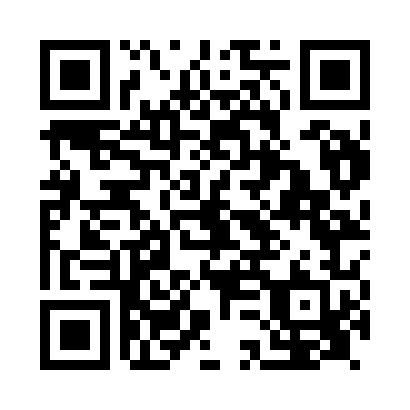 Prayer times for Mansoura, EgyptWed 1 May 2024 - Fri 31 May 2024High Latitude Method: NonePrayer Calculation Method: Egyptian General Authority of SurveyAsar Calculation Method: ShafiPrayer times provided by https://www.salahtimes.comDateDayFajrSunriseDhuhrAsrMaghribIsha1Wed4:336:1012:524:307:348:592Thu4:326:0912:514:307:349:003Fri4:316:0812:514:307:359:014Sat4:306:0712:514:307:369:025Sun4:296:0612:514:307:369:036Mon4:286:0612:514:307:379:047Tue4:266:0512:514:307:389:058Wed4:256:0412:514:307:389:069Thu4:246:0312:514:307:399:0710Fri4:236:0212:514:307:409:0811Sat4:226:0212:514:307:419:0912Sun4:216:0112:514:307:419:1013Mon4:206:0012:514:307:429:1114Tue4:196:0012:514:307:439:1215Wed4:185:5912:514:307:439:1316Thu4:175:5812:514:307:449:1417Fri4:165:5812:514:307:459:1418Sat4:155:5712:514:307:459:1519Sun4:145:5712:514:307:469:1620Mon4:145:5612:514:307:469:1721Tue4:135:5612:514:307:479:1822Wed4:125:5512:514:307:489:1923Thu4:115:5512:514:307:489:2024Fri4:105:5412:514:307:499:2125Sat4:105:5412:524:307:509:2126Sun4:095:5312:524:307:509:2227Mon4:085:5312:524:307:519:2328Tue4:085:5312:524:307:519:2429Wed4:075:5212:524:317:529:2530Thu4:075:5212:524:317:539:2631Fri4:065:5212:524:317:539:26